28 февраля Масленица.Проведение Масленицы в детском саду — это отличный способ весело провести время с детьми, рассказать им о культуре и традициях русского народа, привить любовь и уважение к своей истории. Наш праздник прошёл 
в формате целого проекта. До праздника сотрудники ДОУ нарядили  Масленицу, сделали карусель с лентами и большую ширму для театра, напекли блинов. Действие началось в музыкальном зале. Детей пригласили 
на интерактивный кукольный спектакль с игрой на детских музыкальных инструментах и катанием на карусели. Затем дети вышли на уличную спортивную площадку. Там они играли в игры «Перенеси блин», «Мешок муки», «Перетягивание каната», «Вытолкни из круга» и другие. Закончилось гулянье прощанием с масленицей и поеданием блинов.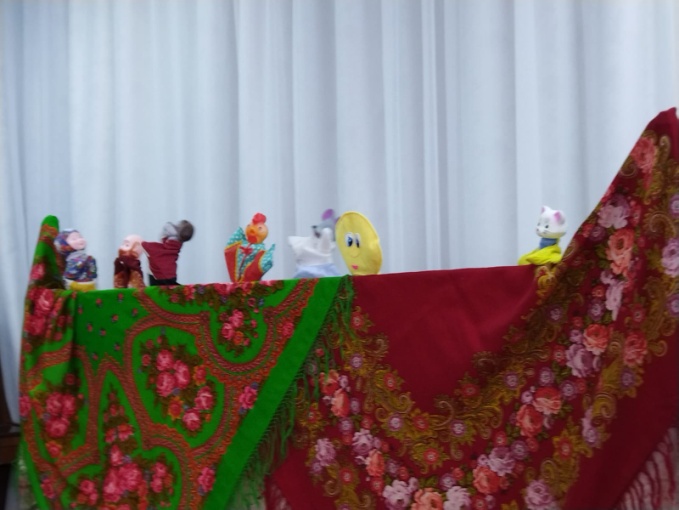 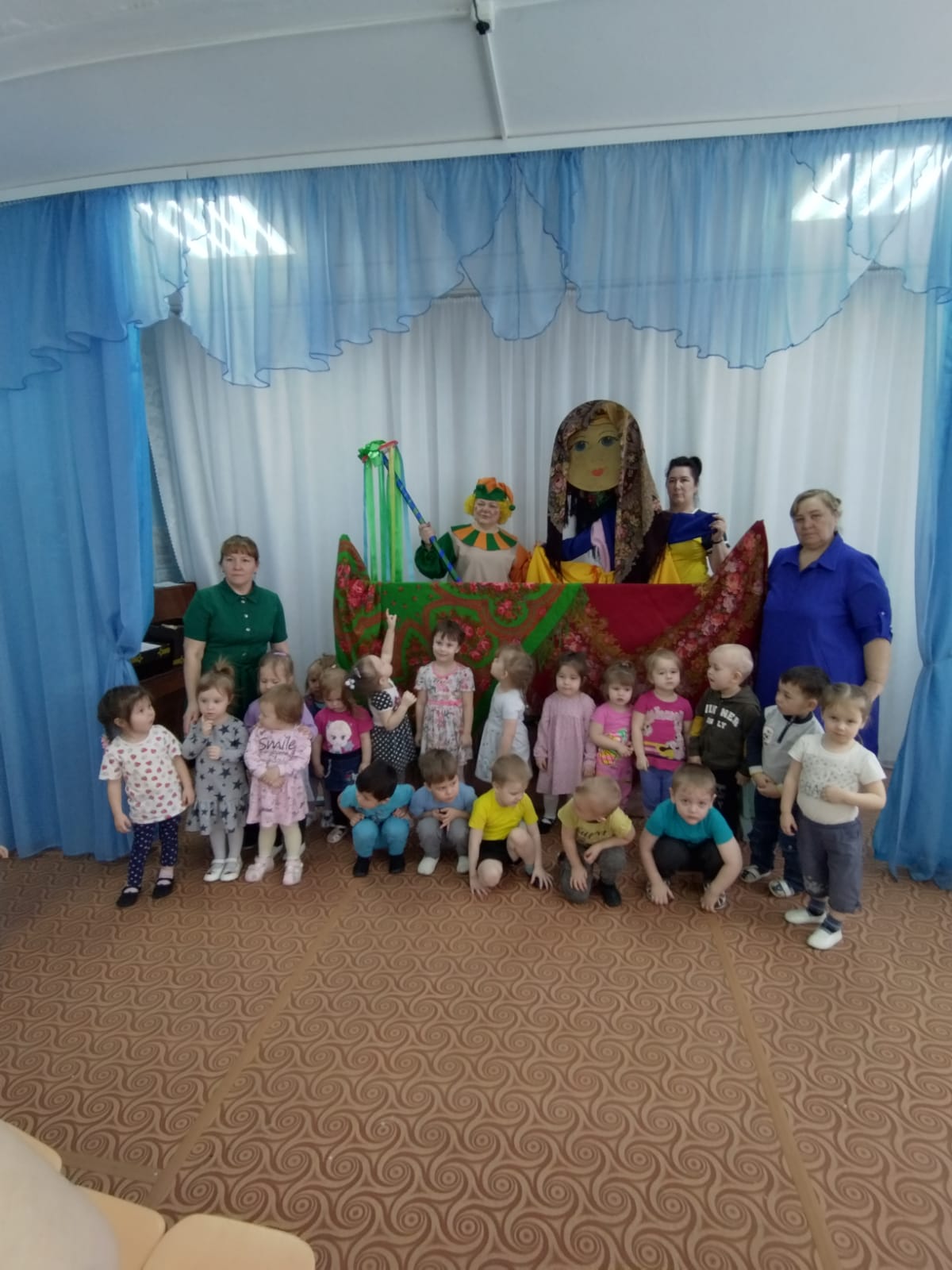 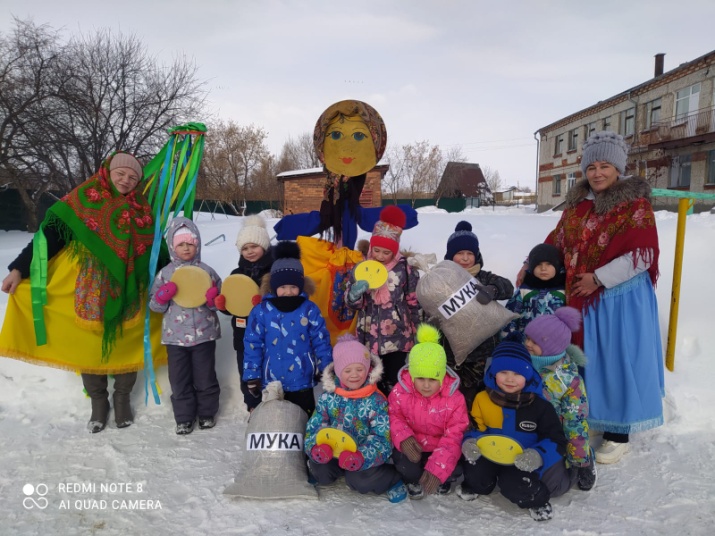 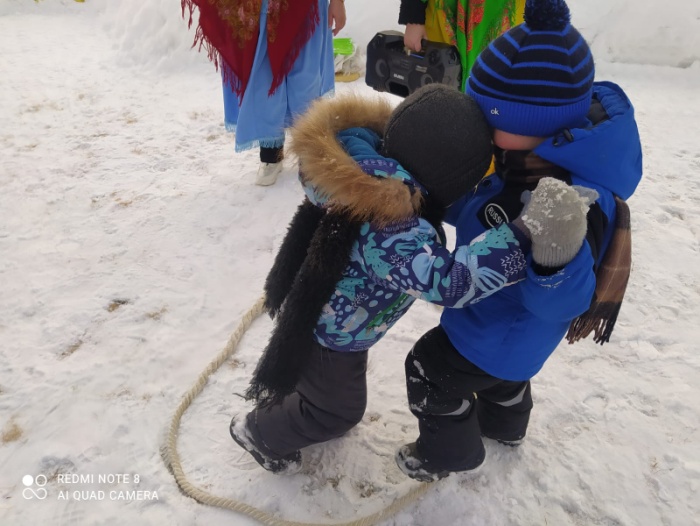 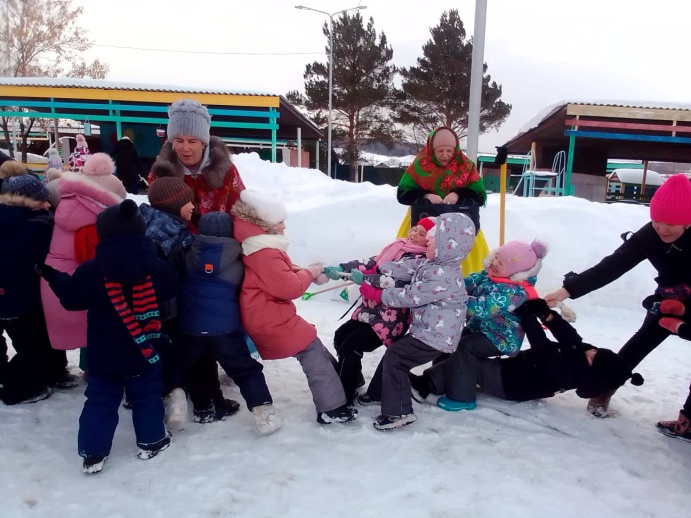 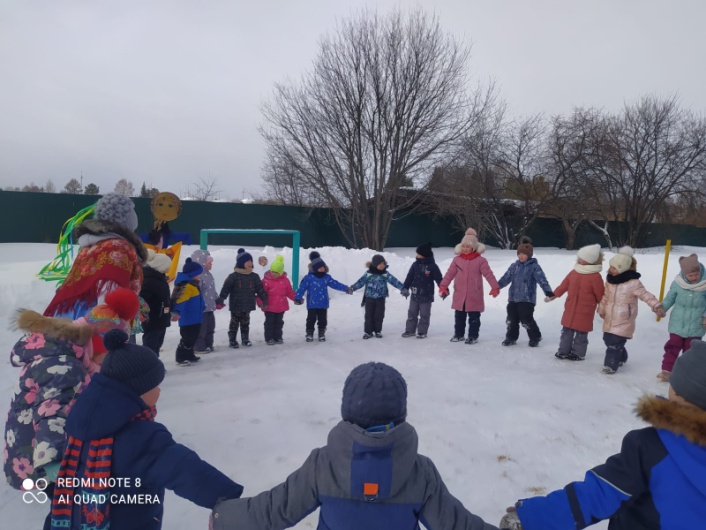 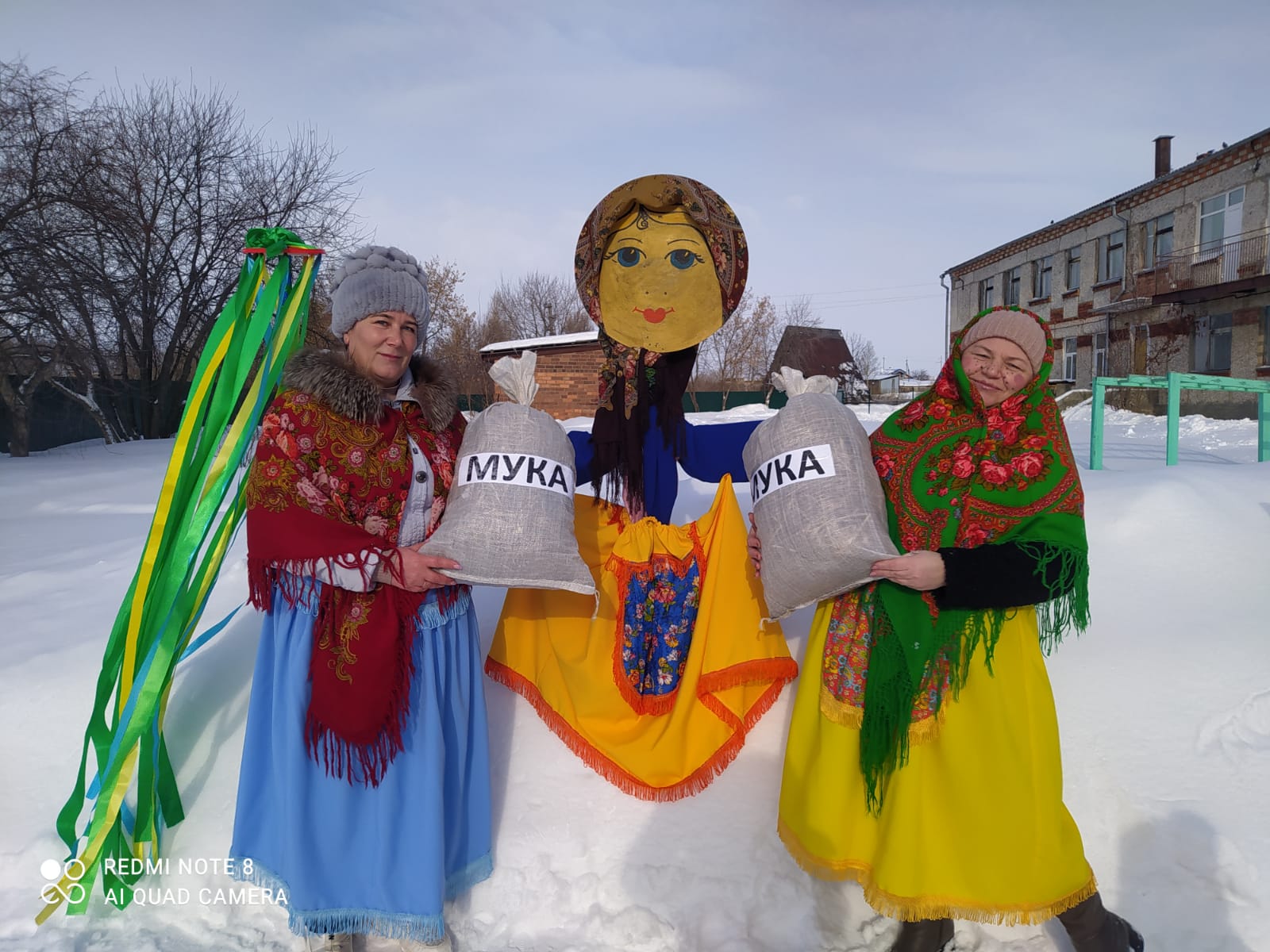 